112學年度花蓮縣立國風國中第三屆「風學獎」活動辦法壹、活動緣起：未來孩子們將要面臨的是一種無國界的競爭，如何啟迪孩子對學習的好奇心和渴望，並培養其創造思考能力，從而體驗學習的喜悅與解決問題的能力，是學校教育責無旁貸的責任。在上述背景之中，本校以DFC為校訂課程主軸，期望培養學生從生活周邊的議題著手，運用系統思考的思維，以及合作學習、自主學習的模式，來培養解決問題的素養。具體而言，七年級學生可以運用FIDS來完成生活議題的問題解決，八年級學生進一步結合系統思考的能力，完成專題探究的方案，而九年級同學則可以綜合FIDS與專題探究的能力，完成班級畢業影片的製作。貳、活動宗旨：未來想像、挑戰自我、服務學習、共同成長。參、活動目的：一、提倡DFC（Design For Change）活動：「透過學生創意實踐來解決家庭生活、校園問題甚至是社區難題」。二、啟發學生創造思考能力，並藉由「感受、想像、實踐、分享」四階段，讓學生創意想像，有付諸行動的機會。三、鼓勵弱勢學子正向思考，積極行動。肆、主辦單位：花蓮縣立國風國民中學伍、承辦單位：教務處、風課師DFC跨領域教師專業學習社群陸、協辦單位：學務處、輔導處柒、相關時程：捌、活動對象：本校在學學生。玖、徵選與執行時間：113年4月22日（一）～5月28日（二）拾、辦理方式：一、成立行動團隊：各班只需結合班上DFC課程或任一課程，進行各年級的行動方案，就算是屬於完成本次活動方案。二、成果分享與評選日期：113年6月12日（三）中午12：30於本校視聽教室公開評選。三、評選辦法：（一）入選績優團隊需出席成果分享會，並簡報其行動內容。（二）簡報可以影片或簡報投影片（power point），並輔以口頭報告方式分享，每隊限時5分鐘。四、各年級評量規準：（一）七年級實作評量規準：（二）八年級實作評量規準：（三）九年級實作評量規準：拾壹、獎勵方式：一、評等標準：依分數之高低評定等第，並擇優錄取績優團隊若干名，各年級金獎一隊、銀獎二隊、銅獎三隊。二、獎勵辦法：獲選金獎團隊，教務處頒發獎勵禮券1,200元；獲選銀獎團隊，頒發獎勵禮券800元；獲選銅獎團隊，頒發獎勵禮券400元；獲選金、銀、銅獎團隊每位參賽同學皆嘉獎2支。拾貳、預期效益：一、讓國風的「為二十一世紀培養健康、和諧、快樂、創新、卓越的新國風人」，能在社區中影響孩子的生命；更也讓孩子從關懷身旁事物做起，不只「思考」，更真正行動「實踐」來解決問題，相信自己也有改變世界的力量！提倡DFC活動「透過學生創意實踐來解決家庭生活、校園問題甚至是社區難題」。藉由「感受、想像、實踐、分享」，活化校園學習生態，讓創意行動改變世界。四、鼓勵弱勢學子正向思考，積極行動。拾參、活動備註：因考量九年級畢業日期影響，九年級不參加成果分享會，由評審遴選優勝班級給予獎勵。七、八年級各班至少送一件以上成果參賽，並請於5/28（二）中午前完成線上繳交分享表內容。（如有完成影片或簡報亦可一併繳交）拾肆、本計畫陳 校長核准後實施，修正時亦同；如有未盡事宜，得另行補充修正。【附件一】112學年度國風國中「風學獎」活動辦法報名表說明： 1.請選出隊長一名，請於備註欄註明。2.如有經濟弱勢或身心障礙身分者，亦請於備註欄註明。3. 報名表完成線上填寫後，請將報名表紙本於5月17日（五）16:30前繳交至高綺老師（睿智樓二樓七導辦公室）。4.除了繳交紙本報名表之外，請於5/28（二）中午12：30之前，完成線上繳交「參賽分享內容」【7年級繳交附件二，8年級繳交附件三，9年級繳交附件四】。（如有影片或簡報亦可一併繳交）5.各組上限以六人為原則。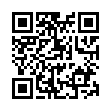 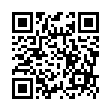 ★風學獎線上報名 : https://forms.gle/Kvo2vY9fpzZ3x8ed6★風學獎作品資料繳交區 : https://forms.gle/vSfj85sDuF4UJVhB8【附件二】             七年級國風國中「風學獎」報告格式團隊名稱：班        級：            成        員： 主        題：                                                            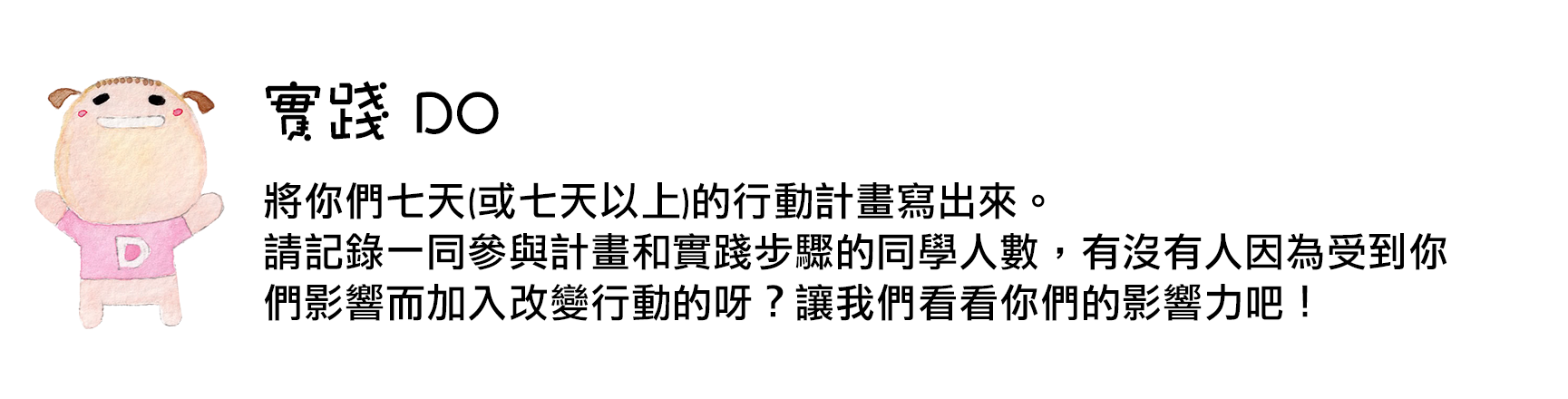 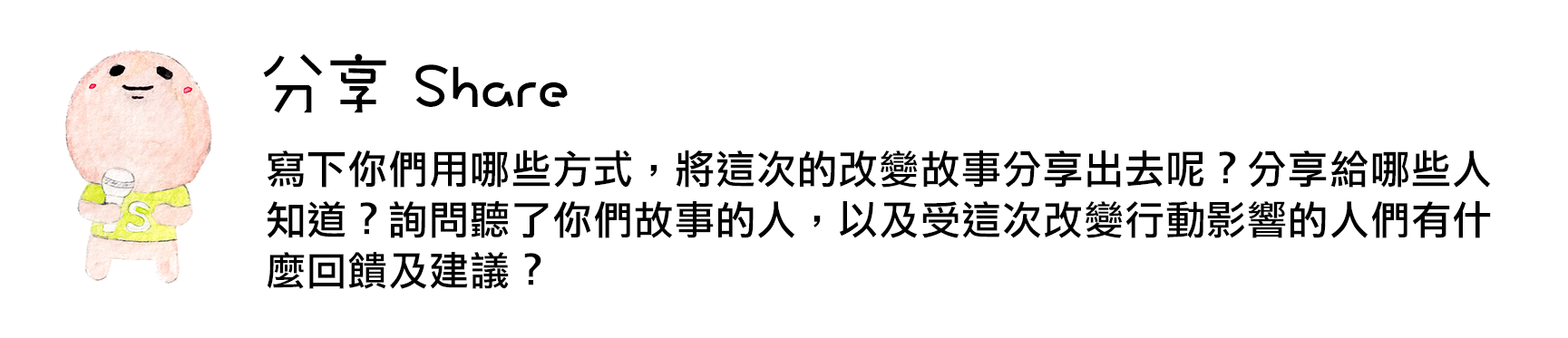 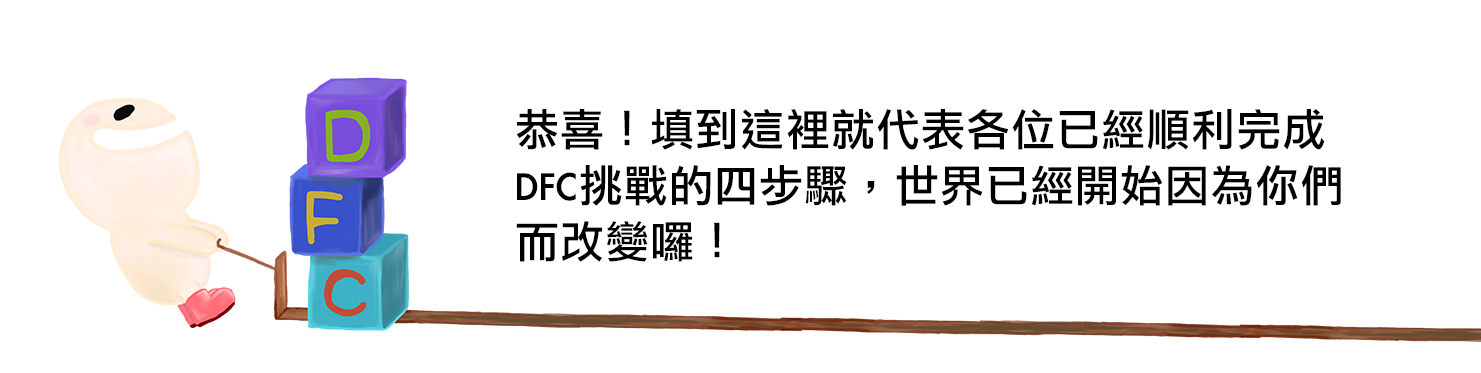               八年級國風國中「風學獎」報告格式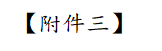 八年級研究題目研究團隊與成員名稱：ＯＯＯ、ＸＸＸ研究動機(問題意識)約100-200字研究目的2~3個目的八年級研究題目研究團隊與成員名稱：ＯＯＯ、ＸＸＸ文獻探討至少3篇八年級研究題目研究團隊與成員名稱：ＯＯＯ、ＸＸＸ研究方法與流程可用文字條列亦可圖表表示八年級研究題目研究團隊與成員名稱：ＯＯＯ、ＸＸＸ    研究結果與分析九年級國風國中「風學獎」報告格式DFC畢業影片製作實踐計畫            班級：                               成員：影片主題：                                ◎謹記影音、文字需符合「善良風俗」原則項目期程內容地點計畫公告113年4月計畫公告各班教師說明會113年4月22日（一）第四節1.活動說明及引導2.主題訂定與執行輔導二樓會議室報名期限即日起～113年5月17（五）下午16：30以前完成填寫線上表單後，報名表紙本【附件一】請交給高綺老師（二樓七導辦公室）。活動執行113年4月22日（一）～5月28日（二）讓孩子們從自己生活週遭尋找問題，並運用團隊方式培養解決問題的能力！ 繳交分享表格與檔案113年5月28日（二）中午12：30之前將實踐過程填寫分享表【附件二、三、四】2. 如有製作影片或簡報檔案請一併繳交。3. 分享內容請一律線上繳交。以上請準時繳交，以便提供給評審參考。線上繳交公告評選結果113年5月30日（四）公告初選結果本校穿堂成果分享與評選113年6月12日（三）12:30～13:30各績優團隊簡報、分享行動內容，以供評選視聽教室單元/規準/等級單元/規準/等級A優秀B良好-普通C普通-尚加強FIDS故事簡報關注生活議題能夠提出至少五項，在生活中發現的問題或狀況，同時陳述能具體且具邏輯性分析之。能夠提出至少三項，在生活中發現的問題或狀況，同時陳述能具體，且說明原因。能夠提出至少三項，在生活中發現的問題或狀況，但陳述時零散，缺乏系統性。FIDS故事簡報FIDS能根據步驟指示，列舉出合具體的描述，且符合FIDS各步驟之意義。能根據步驟指示，列舉出相對應的描述，大概符合FIDS各步驟之意義。無法根據步驟指示，列舉出相對應的描述，或不符合FIDS各步驟之意義。FIDS故事簡報資料可信度依據主題列出資料內容及來源，且為相關背景之一手資料。依據主題列出資料內容及來源。無法呈現跟主題相關的資料。FIDS故事簡報美工排版完整且清楚呈現各要素內文，並可以明顯區辨，同時創意美術編輯。呈現各要素內文，並可以明顯區辨。只有寫出內文，各要素無法區辨。單元/規準/等級單元/規準/等級A優秀B良好-普通C普通-尚加強專題成果要素資料關聯性深入了解報告內容，能選擇貼切的研究素材(文獻資料、訪談與問卷對象)。熟悉報告內容，能選擇相關的研究素材(文獻資料、訪談與問卷對象)。對報告內容陌生，選材與舉例(文獻資料、訪談與問卷對象)不當。專題成果要素內容邏輯性內容的分類與層次分明；承接與轉折明確，富邏輯性。按照順序呈現重要內容，有留意承接與轉折處的邏輯性。呈現了基本內容；組織結構缺乏邏輯性。專題成果要素PPT應用能呈現報告重點；視覺美觀清晰，閱讀無礙；能達成輔助說明的功能。平實呈現報告大綱；用字、配色偶會造成閱讀障礙；還算與口頭內容結合。版面閱讀困難；呈現內容與報告主題幾乎無關。專題成果要素表達能力表達流暢；用詞清楚；咬字正確；聲調有抑揚頓挫；自然表現手勢與眼神接觸。表達偶有停頓或重複；用詞偶有失當；咬字不夠清晰；聲調略平板；偶爾有手勢與眼神接觸。語焉不詳；咬字不清；聲調毫無變化；眼神不看聽眾。單元/規準/等級單元/規準/等級A優秀B良好-普通C普通-尚加強畢業影片要素主題詮釋影片具有主題性，完整地呈現主題內容影片具有主題性，但是主題並不是很容易被了解影片不具有主題性，內容未傳達訊息畢業影片要素製作品質與技術影像拍攝非常流暢，聲音、配樂、字幕剪輯非常清楚影像拍攝尚可，聲音、配樂、字幕剪輯尚可影像拍攝不夠流暢，聲音、配樂、字幕剪輯不適當畢業影片要素創意及團隊表現影片呈現極佳團隊默契，亦能看見各式創意表現團隊默契表現平平，能看見少許創意表現團隊默契表現不佳，影片中並無創意表現畢業影片要素正面/教育意義內容能高度展現出積極正面行為、對生活的熱忱及對教育之意義內容尚能展現對生活的熱忱及對教育之意義內容未能展現對生活的熱忱及對教育之意義團隊編號團隊編號（由承辦單位填寫）（由承辦單位填寫）（由承辦單位填寫）（由承辦單位填寫）（由承辦單位填寫）團隊名稱團隊名稱主題名稱主題名稱主題說明主題說明SDGs符合議題SDGs符合議題□1.消除貧窮    □ 2.消除飢餓  □ 3. 良好健康與社會福利         □ 4. 優質教育   □5. 性別平等  □6. 清潔飲水與衛生設施         □7. 經濟適用的清潔能源           □8. 有尊嚴的工作與經濟成長   □9. 產業、創新和基礎設施     □10. 減少國內及國家間不平等 □11. 永續發展的市鎮規畫       □12. 確保永續消費和生產模式□13. 氣候行動                           □14. 保育與維護海洋資源□15. 保育及維護生態領地       □16. 和平、正義與健全的司法□17. 促進目標實現的夥伴關係□1.消除貧窮    □ 2.消除飢餓  □ 3. 良好健康與社會福利         □ 4. 優質教育   □5. 性別平等  □6. 清潔飲水與衛生設施         □7. 經濟適用的清潔能源           □8. 有尊嚴的工作與經濟成長   □9. 產業、創新和基礎設施     □10. 減少國內及國家間不平等 □11. 永續發展的市鎮規畫       □12. 確保永續消費和生產模式□13. 氣候行動                           □14. 保育與維護海洋資源□15. 保育及維護生態領地       □16. 和平、正義與健全的司法□17. 促進目標實現的夥伴關係□1.消除貧窮    □ 2.消除飢餓  □ 3. 良好健康與社會福利         □ 4. 優質教育   □5. 性別平等  □6. 清潔飲水與衛生設施         □7. 經濟適用的清潔能源           □8. 有尊嚴的工作與經濟成長   □9. 產業、創新和基礎設施     □10. 減少國內及國家間不平等 □11. 永續發展的市鎮規畫       □12. 確保永續消費和生產模式□13. 氣候行動                           □14. 保育與維護海洋資源□15. 保育及維護生態領地       □16. 和平、正義與健全的司法□17. 促進目標實現的夥伴關係□1.消除貧窮    □ 2.消除飢餓  □ 3. 良好健康與社會福利         □ 4. 優質教育   □5. 性別平等  □6. 清潔飲水與衛生設施         □7. 經濟適用的清潔能源           □8. 有尊嚴的工作與經濟成長   □9. 產業、創新和基礎設施     □10. 減少國內及國家間不平等 □11. 永續發展的市鎮規畫       □12. 確保永續消費和生產模式□13. 氣候行動                           □14. 保育與維護海洋資源□15. 保育及維護生態領地       □16. 和平、正義與健全的司法□17. 促進目標實現的夥伴關係□1.消除貧窮    □ 2.消除飢餓  □ 3. 良好健康與社會福利         □ 4. 優質教育   □5. 性別平等  □6. 清潔飲水與衛生設施         □7. 經濟適用的清潔能源           □8. 有尊嚴的工作與經濟成長   □9. 產業、創新和基礎設施     □10. 減少國內及國家間不平等 □11. 永續發展的市鎮規畫       □12. 確保永續消費和生產模式□13. 氣候行動                           □14. 保育與維護海洋資源□15. 保育及維護生態領地       □16. 和平、正義與健全的司法□17. 促進目標實現的夥伴關係            方案設計者基本資料（團隊成員2～4名；至多6名／★為方案指導老師）            方案設計者基本資料（團隊成員2～4名；至多6名／★為方案指導老師）            方案設計者基本資料（團隊成員2～4名；至多6名／★為方案指導老師）            方案設計者基本資料（團隊成員2～4名；至多6名／★為方案指導老師）            方案設計者基本資料（團隊成員2～4名；至多6名／★為方案指導老師）            方案設計者基本資料（團隊成員2～4名；至多6名／★為方案指導老師）            方案設計者基本資料（團隊成員2～4名；至多6名／★為方案指導老師）編號班級姓　名性別聯絡電話E-mail備註123456★指導老師★指導老師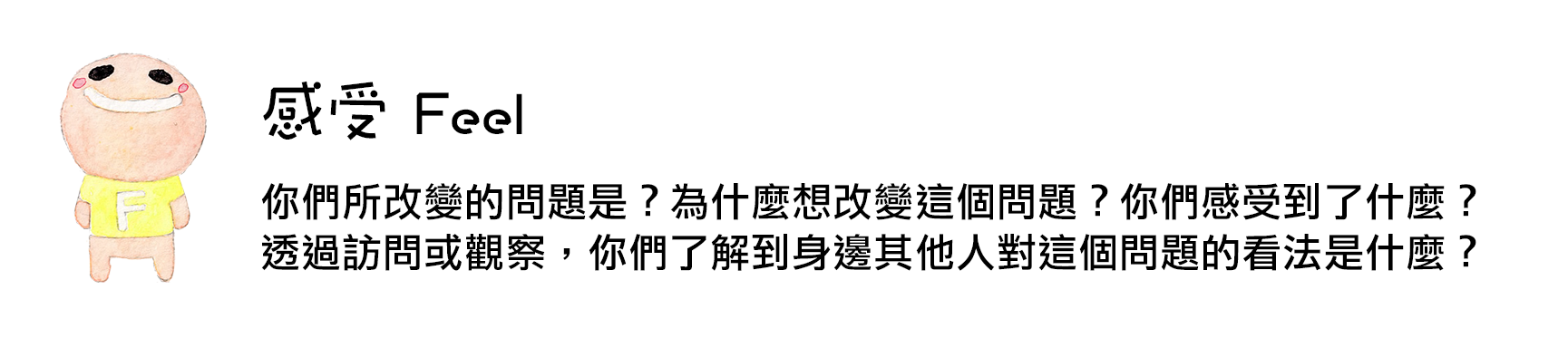 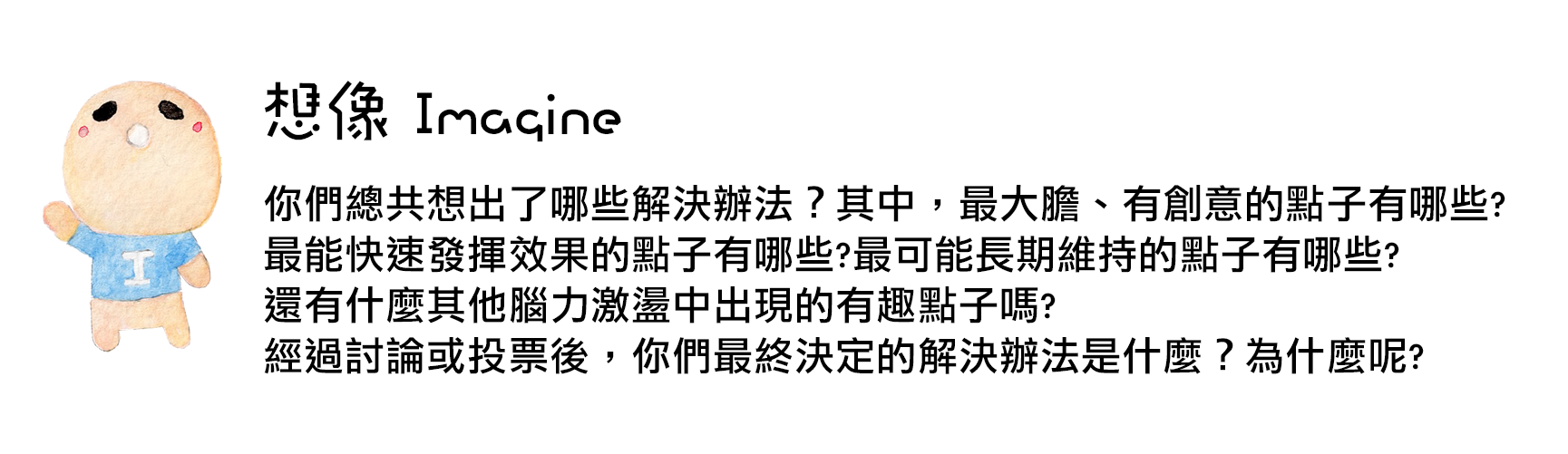 WHY：影片表達的核心意義(正向價值)？七/八/九年級：全班：WHAT：要呈現哪些內容？
WHY：影片表達的核心意義(正向價值)？七/八/九年級：全班：WHAT：要呈現哪些內容？
WHO：需要哪些人的協助或參與(如任課老師等)？HOW：要如何收集素材(照片、影片、音樂、文案等)？需要哪些資源或工具？WHERE：可能會運用到哪些地點？WHEN：在執行階段，每週影片進度為何？HOW：要如何收集素材(照片、影片、音樂、文案等)？需要哪些資源或工具？WHERE：可能會運用到哪些地點？第一週：篩選並確認素材
                                                                                        完成打勾□ HOW：要如何收集素材(照片、影片、音樂、文案等)？需要哪些資源或工具？WHERE：可能會運用到哪些地點？第二週：腳本(文案+分鏡)規劃                                                       完成打勾□HOW：要如何收集素材(照片、影片、音樂、文案等)？需要哪些資源或工具？WHERE：可能會運用到哪些地點？第三週：分組製作影片                                 完成度：_____%HOW：要如何收集素材(照片、影片、音樂、文案等)？需要哪些資源或工具？WHERE：可能會運用到哪些地點？第四週：
分組完成並呈現影片，並交由總召統整                                                       完成打勾□HOW：要如何收集素材(照片、影片、音樂、文案等)？需要哪些資源或工具？WHERE：可能會運用到哪些地點？第五週：全班檢核影片成品，確認及修改
                                                       完成打勾□